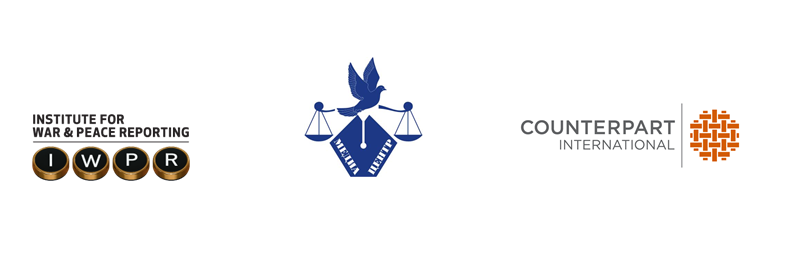 Отчет по результатам социологического опроса на тему: «МЕДИА-ПРЕДПОЧТЕНИЯ КАЗАХСТАНЦЕВ»Астана, 2014 Содержание Введение	31. Медиа предпочтения казахстанцев	51.1 Телевидение	61.2 Газеты	121.3 Радио	162. Предпочитаемый язык получения информации из СМИ	183. Степень доверия казахстанским СМИ	19Заключение	24Введение В феврале-марте 2014 года Правовой Медиа-центр провел социологическое исследование на тему «Медиа предпочтения казахстанцев». Целью данного исследования является изучение медиа предпочтений жителей Республики Казахстане, выявление предпочитаемых источников получения информации.  Объект исследования – городское население Республики Казахстан в возрасте от 18 лет и старше. Всего в исследовании приняли участие 1400 человек из 14 регионов страны (см. таблицу 1). Таблица 1. Отбор респондентов в регионахВозрастные характеристики респондентов представлены в диаграмме 1. Диаграмма 1. Возраст респондентов (%)Согласно полученным данным, в опросе приняли участие казахстанцы, имеющие как среднее (школьное), среднее специальное, так и высшее образование, включая неполное высшее образование. Большую часть опрошенных составляют респонденты с высшим образованием – 54,1%. Меньшая часть – со средним образованием (7,5%). Диаграмма 2. Уровень образования респондентов Социальное положение респондентов представлено в диаграмме 3. Диаграмма 3. Социальное положение респондентов (%)1. Медиа-предпочтения казахстанцев По первому вопросу анкеты «Из каких казахстанских источников Вы получаете информацию о текущих событиях?» были предложены следующие варианты ответов: телевидение, радио, газеты и журналы, Интернет. Вопрос предполагал несколько вариантов ответов. Результаты ответов респондентов распределились следующим образом: 74,7% опрошенных, или 1046 человек, ответили, что информацию о текущих событиях, они получают по телевидению; 72,9%, или 1021 опрошенных респондентов, основным источником информации указали Интернет; 40,7% опрошенных, или 570 человек как один из основных источников информации для себя указали газеты и журналы;  320 человек, или 22,9% опрошенных ответили, что информацию о текущих событиях они получают, слушая радио. Из ответов респондентов видно, что основными источниками получения информации для гражданина Казахстана является телевидение и Интернет. Больше 70% опрошенных респондентов выбрали эти варианты ответов. 19% опрошенных респондентов указали, что используют газеты и журналы как основной источник информации. 10,7% указали, что получают информацию, слушая радио. Диаграмма 4. Распределение ответов на вопрос:«Из каких казахстанских источников Вы получаете информацию о текущих событиях?»1.1 Телевидение На вопрос анкеты «Какие отечественные телеканалы Вы смотрите чаще всего?» были предложены следующие варианты ответов: «Казахстан»; «Астана»; «31 канал»; «7 канал»; «Хабар»; «КТК»; «Евразия»; «СТВ»; а также вариант ответа «Другое». Вопрос предполагал возможность выбора нескольких вариантов. Всего на вопрос анкеты ответило 3519 человек, варианты ответов распределились следующим образом: Большинство респондентов, 642 человека, 18,2% опрошенных указали, что чаще всего из отечественных телеканалов, они смотрят канал «КТК».423 человека, 12% опрошенных указали «31 канал». 404 респондента, 11,5% опрошенных, указали, что из отечественных телеканалов чаще всего они смотрят телеканал «Евразия». 361 респондент, 10,3% опрошенных указали телеканал «Казахстан». 336 респондентов, 9,5% опрошенных выбрали телеканал «Астана», как один из наиболее часто просматриваемых. Диаграмма 5. Распределение ответов на вопрос: «Какие отечественные телеканалы Вы смотрите чаще всего?»Кроме того, 9,5% опрошенных, 335 человек указали телеканал «Хабар». 316 человек, 9% опрошенных выбрали телеканал «7 канал». 129 человек, В варианте ответов «Другое» респонденты указали такие телеканалы как «НТК» (46, человек, 1,3% опрошенных респондентов), «24kz» (24 человека, 0,7% опрошенных), «Отрар» (25 человек, 0,7% опрошенных), «Ирбис» (39 человек, 1,1% опрошенных).  226 человек, или 6,4% опрошенных респондентов, ответили, что не смотрят отечественные телеканалы.Следующий вопрос анкеты «Какие зарубежные телеканалы Вы чаще всего смотрите?» предполагал варианты ответов: «НТВ»; Первый канал; Россия; REN TV; «СNN»; Euro news; CTC; TNT; также вариант ответа «Другое». Вопрос предполагал возможность выбора нескольких вариантов. Всего на вопрос анкеты ответило 3211 человек, варианты ответов распределились следующим образом. Диаграмма 6. Распределение ответов на вопрос: «Какие зарубежные телеканалы Вы смотрите чаще всего?»»Большинство респондентов, 684 человека, 23,3% опрошенных указали, что чаще всего из зарубежных телеканалов, они смотрят «Первый канал». 472 человека, 14,7% опрошенных смотрят «НТВ». 398 человек, 12,4% опрошенных смотрят телеканал «Россия». 326 человек, 10,2% опрошенных смотрят TNT. 294 респондента, 9,2% опрошенных смотрят REN TV. Euro news смотрят 230 человек, или 7,2% опрошенных. 179 человек, или 5,6% опрошенных смотрят CTC. Также как наиболее часто просматриваемые зарубежные телеканалы респондентами были указаны Discovery и Евроспорт. 31 респондент, 1% опрошенных указали, что смотрят канал Евроспорт. 35 человек, 1,1% опрошенных, указали, что смотрят телеканал Discovery. На вопрос «Какие передачи Вы чаще всего смотрите по телевизору?» были получены следующие данные: наиболее популярными телепередачами для граждан Казахстана являются новости. 1068 человек, 23,3% опрошенных респондентов, указали, что чаще всего по телевизору они смотрят новостные телепередачи. Художественные фильмы по телевизору смотрят 15,7% опрошенных респондентов, это 719 человек. Смотреть по телевиденью комедийные и юмористические телепередачи предпочитают 10,5% опрошенных респондентов, 482 человека. Программы о текущих политических и социальных событиях смотрят 9,9% опрошенных, 454 респондента. 9,2% опрошенных респондентов указали, что смотрят музыкальные телепередачи. 8,3% опрошенных респондентов предпочитают смотреть образовательные телепередачи.  Спортивные программы смотрят 7,3% опрошенных респондентов. 7% смотрят ток-шоу. Мыльные оперы (мелодрамы) смотрят 3,8% опрошенных. Детские программы смотрят 2,2 опрошенных респондентов. Передачи с религиозной тематикой предпочитает смотреть 1% опрошенных респондентов. Диаграмма 7. Распределение ответов на вопрос: «Какие передачи Вы чаще всего смотрите по телевизору?»На вопрос «Какие телепередачи Вы чаще всего смотрите?» 792 респондента, 47,2%, указали, что смотрят телепередачу «Лучший город kz». 455 респондентов, 27,1% опрошенных, указали новости как наиболее часто просматриваемую телепередачу. Сказали, что смотрят информационные блоки 47 респондентов, 2,7% опрошенных. Сериалы, указали 19 респондентов, 1,1% опрошенных. Кроме того, респондентами были отмечены как наиболее популярные телепередачи программы: «Портрет недели» «Рейдер» «Давай поженимся». Таблица 2. Распределение ответов на вопрос: «Какие передачи областного телевидения Вы смотрите?»1.2 ГазетыПо следующему вопросу анкеты «Какие газеты Вы чаще всего читаете?» структура ответов респондентов выглядит следующим образом: Газета «Время» - 91 респондент, 6% опрошенных;Газета «Караван» - 77 респондентов, 5,1% опрошенных;Газета «Казахстанская правда» - 69 респондентов, 4,5% опрошенных;Газета «Комсомольская правда» - 42 респондента, 2,8% опрошенных;Газета «Аиф» - 42 респондента, 2,8% опрошенных;Местные газеты указали 25 респондентов, 1,6% опрошенных.Таблица 3. Распределение ответов на вопрос: «Какие газеты Вы чаще всего читаете?»Следующий вопрос анкеты «Какой раздел прессы Ваш любимый?» предполагал выбор до трех вариантов ответов. Диаграмма 8. Распределение ответов на вопрос: «Какой раздел в прессе Ваш любимый?»Всего на вопрос ответило 2988 человек, из них наибольшее число респондентов 488 человек (16%) сказали, что любимым разделом у них является Политика. 461 респондент (15,4%) указали, что читают раздел Общество. 368 респондентов (12,3%) отдают предпочтение разделу События, развлечения. 285 человек (9,5%%) предпочитают читать раздел Культура. 244 респондента (8,2%) читают раздел Криминальная хроника. 219 человек (7,3%) ответили, что читают раздел Здоровье. 206 человек (6,9%) читают раздел Спорт. Экономикой интересуются 204 респондента (6,4%). Информацию о звездах читают 165 респондентов (5,5%). Полученные данные свидетельствуют о том, что в основном граждане Казахстана читают прессу, чтобы получать информацию о текущих политических и социальных событиях.1.3 Радио На вопрос «Какие радиостанции Вы слушаете?» ответило 1844 человека. Из них 147 респондентов (8%) ответили, что слушают радио Ns. 7,9% опрошенных, 146 человек сказали, что слушают Русское радио. Радио Европа+ слушают 126 человек, 6,8%. Авторадио слушают 118 человек, 6,4%. 114 человек, 6,2% слушают радио Ретро.Таблица 4. Распределение ответов на вопрос: «Какие радиостанции Вы слушаете?»2. Предпочитаемый язык получения информации из СМИКак показывает диаграмма 9, большинство опрошенных казахстанцев (65%) предпочитают получать информацию из различных средств массовой информации на русском языке. На государственном языке предпочитают получать информацию 30,5% казахстанцев.  На других языках получают информацию 4,5% жителей Казахстана. Среди таких языков были обозначены следующие: английский, турецкий, арабский, афганский, узбекский, чешский, немецкий, корейский и испанский. Таким образом, большинство городских жителей республики читают прессу, смотрят телевидение, слушают радио и пользуются Интернетом на русском языке, на втором месте по степени популярности находится государственный язык.  Диаграмма 9. Распределение ответов на вопрос: «На каком языке Вы предпочитаете получать информацию из СМИ?» 3. Степень доверия казахстанским СМИОдной из задач настоящего исследования выступает изучение степени доверия казахстанским средствам массовой информации среди жителей республики. Так, респондентам было предложено оценить по пятибалльной шкале, насколько они доверяют казахстанским источникам информации. Всего было предложено оценить восемь казахстанских источников массовой информации. С целью определения источника, которому больше всего доверяют, были суммированы баллы (варианты ответов «полностью доверяю» и «скорее доверяю»).  Итак, согласно полученным данным, больше всего казахстанцы доверяют Интернету (53,2%). На втором месте стоят республиканские телевизионные каналы (52,3%). Далее примерно в равных долях казахстанцы доверяют республиканским газетам (40,8%), областным телеканалам (40%) и областным и/или городским газетам (39,8%). Треть казахстанцев (33,4%) утверждают, что в большей степени доверяют республиканским радиостанциям. На последних местах расположились областные радиостанции и журналы (28% и 25,8% соответственно).  Диаграмма 10. Степень доверия казахстанским источникам информации (%) Более детальную информацию по каждому источнику показывают диаграммы 11-18. Казахстанцы в большей степени доверяют республиканским телеканалам, чем не доверяют. Тем не менее, стоит отметить и тех, кто выразил свое полное недоверие республиканскому телевидению – это 8,4%. Диаграмма 11. Степень доверия республиканским телеканалам (%) Областному телевидению доверяют меньше, чем республиканскому. Соответственно, показатель полного недоверия немного выше – почти каждый опрошенный городской житель республики совершенно не доверяет областным телеканалам. Диаграмма 12. Степень доверия областным телеканалам (%) Если говорить о республиканских радиостанциях, то здесь степень доверия еще ниже, чем у областных телеканалов. Однако степень недоверия примерно одинакова. Здесь стоит обратить внимание на высокий показатель варианта ответа «Затрудняюсь ответить», который позволяет полагать, что примерно каждый пятый житель не слушает республиканские радиоволны, а значит не может оценить степень своего доверия данному источнику СМИ. Диаграмма 13. Степень доверия республиканским радиостанциям (%) Аналогичная ситуация по областным радиостанциям, единственное здесь количество совершенно не доверяющих и затруднившихся дать оценку выше, чем в республиканских радиостанциях. Соответственно, степень доверия ниже. Диаграмма 14. Степень доверия областным радиостанциям (%) Рассмотрим степень доверия печатной прессе – республиканским и областным газетам. Республиканским газетам казахстанцы доверяют в незначительной степени больше, чем областным и городским. Однако областные газеты читают чаще, чем республиканские (в случае если рассматривать вариант ответа «затрудняюсь ответить» как «не читаю»). Диаграмма 15. Степень доверия республиканским газетам (%) Диаграмма 16. Степень доверия областным, городским газетам (%) Самый низкий показатель доверия, как говорилось выше, наблюдается среди казахстанцев к журналам. И наоборот, самый высокий – к Интернет-источникам. Однако стоит отметить, что среди опрошенных 12% оказалось тех, кто затрудняется дать оценку источникам, получаемым из Интернета, то есть можно говорить о том, что каждый опрошенный городской житель Казахстана не пользуется данным источником информации. Диаграмма 17. Степень доверия журналам (%) Диаграмма 18. Степень доверия Интернету (%) Заключение	Таким образом, согласно результатам проведенного социологического опроса, можно обозначить некоторые выводы: Большинство опрошенных казахстанцев получают информацию по телевидению и из Интернета. Наиболее популярными среди отечественных телеканалов «КТК», «31 канал» и «Евразия». Среди зарубежных телеканалов оказались «Первый канал», «НТВ» и «Россия». Чаще всего казахстанцы читают такие газеты как «Время», «Караван», «Казахстанская правда», «Комсомольская правда и «АиФ». Наиболее популярными радиостанциями среди городских жителей республики оказались радио NS, Русское радио, Европа+ и Авторадио.  Большинство городских жителей республики читают прессу, смотрят телевидение, слушают радио и пользуются Интернетом на русском языке, на втором месте по степени популярности находится государственный язык.  Больше всего казахстанцы доверяют Интернет-источникам и республиканским телеканалам. Далее находятся республиканские газетам, областные телеканалы, областные и/или городские газеты. Меньше всего казахстанцы доверяют областным радиостанциям и журналам.  Город Количество Процент Кызылорда1007,1Алматы1007,1Актау1007,1Тараз1007,1Актобе1007,1Атырау1007,1Шымкент1007,1Уральск1007,1Петропавловск1007,1Костанай1007,1Караганда1007,1Павлодар1007,1Усть-Каменогорск1007,1Астана1007,1Итого1400100,0Передачи Показатель Новости27,1%Информационный блок2,7%Музыкальные передачи1,5%Развлекательные1,1%Сериалы1,1%Портрет недели0,8%Такси0,7%Давай поженимся0,7%Рейдер0,7%Кулинарные0,5%Портрет недели0,5%Развивающие программы0,5%Погода0,5%Спортивные передачи0,5%Пойми меня0,4%Художественные фильмы0,4%Наша правда0,4%Информбюро0,4%Другая правда0,4%Пусть говорят0,4%Концерты0,4%Пора вставать0,4%Ледниковый период0,3%Доброе утро0,3%Жапалықтар   0,3%Ақниет0,3%Объявления0,3%Диалог0,3%Молодежные0,3%Х - фактор0,3%Ревю0,3%Он жеті  жастар0,2%Айтыс0,2%Еске алу0,2%Время обедать0,2%Слуги народа0,2%Криминальная хроника0,2%Экстренный вызов0,2%Қазақтың жүз әні0,2%В прямом эфире0,2%Ақпарат0,2%Реклама0,2%40 миллионов тенге0,2%О здоровье0,2%KZландия0,2%Дневники с Динарой Мукей0,2%Готовим за 15,30 минут 0,2%Дом 20,2%Панорама дня0,2%Судебные истории0,2%ЖТД0,2%Арно0,2%Про животных0,2%Сырғалым0,2%Әң шашу0,2%Иман айнасы0,1%1120,1%Слово за слово0,1%Шарайна0,1%Жарайсын0,1%Другими словами0,1%Подъем0,1%Тусовка0,1%Родительский дом0,1%Служу отечеству0,1%Другие новости0,1%Обо всем0,1%Айтуға оңай0,1%Сырласу0,1%Таңшолпан0,1%Вектор развития0,1%О религии0,1%Аналитика0,1%Разбудильник0,1%Дарабоз0,1%Бағыт0,1%Жалобы0,1%Ел мудесы0,1%Арена0,1%Моя Караганда (5 канал)0,1%Большой город (Алматы)0,1%Интересно знать0,1%Хочу знать0,1%День за днем0,1%Диалог в прямом эфире0,1%Кешкі шай0,1%Жылан0,1%Точь-в-точь0,1%Жулдызхана0,1%Без ответа 47,2%Итого100,0% Газеты Показатель Время6,0%Караван5,1%Казахстанская правда4,5%Аиф2,8%Комсомольская правда2,8%Лада2,8%Диапазон2,8%Кому что1,8%Жас Алаш1,7%Местные1,6%Тумба1,4%Магнолия1,4%Дат1,3%Знамя труда1,3%Ақтобе1,3%Моя Семья1,3%Эврика1,2%Свобода слова1,2%Сыр бойы1,2%Республика1,2%Егемен Қазақстан 1,1%Мегаполис1,0%Из рук в руки1,0%Жұлдыздар отбасы0,9%Известия0,8%Кызылординские вести0,7%Областные0,7%Оппозиционные0,7%Антенна0,6%Новый регион0,6%Актюбинский вестник0,6%Айқын0,6%Спид инфо0,5%Курсив0,5%Деловой Казахстан0,5%Досуговые0,5%Огни Мангыстау0,5%Ақтау ақпарат0,5%Арай0,5%Assandi Times0,5%Литер0,5%Алаш айнасы0,5%Панорама0,4%Эксперт Казахстана0,4%Сканворды, кроссворды0,4%Жамбыл Тараз0,4%Совершенно секретно0,4%Алтын босаға0,3%Айгак0,3%Инфоцес0,3%Central Аsia monitor 0,3%Казахстан аелдери0,3%Коммерсант0,3%Трибуна-Саясат0,3%Новое Поколение0,3%Спортивные0,3%Вечернаяя Алматы0,3%Мини0,2%Алтын босаға0,2%Капитал0,2%Лиза0,2%Ашық алаң0,2%Общественная позиция0,2%Не хабар0,2%Пайдалы кенестер0,2%Ислам және өркениет0,1%Қазақ үні0,1%Шамшырақ0,1%Здоровье0,1%Бурда0,1%Космо 0,1%Заң0,1%Ел тілегі0,1%Жарасымды жанұя0,1%Телепрограмма0,1%Finance time0,1%Уйгур авази0,1%Economist0,1%New yorker0,1%Эксперт инфоорм0,1%Теленеделя0,1%Мангыстау0,1%Новая газета0,1%Университет тынысы0,1%Ақжол0,1%МК - Московский Комсомолец0,1%Лечебные письма0,1%Керек инфо0,1%Вестник Казахстана0,1%ҚТЖ0,1%Мұғалжар0,1%Без ответа32,5%Итого100,0%Радиоволна Показатель NS8,0%Русское радио7,9%Европа +6,8%Авторадио6,4%Ретро6,2%Казак радиосы4,0%Love radio3,6%Тенгри3,6%FM радио1,2%Хит ФМ1,1%Вест1,1%Орда ФМ1,0%Энерджи0,8%Наше Радио0,8%РДВ- Радио деловая волна0,6%Релакс ФМ0,5%Астана радио0,5%Шалқар0,5%Радио Рекорд0,5%Радио Ультра0,5%Максимум0,5%Радио КН0,5%Юность0,4%Сета0,3%Классика0,3%Шансон0,3%Радио-дача0,3%Алау0,3%Текс0,3%Монте карло0,2%Премьер ФМ 0,2%Эхо Москвы0,2%Романтика0,2%Камеди – радио0,2%First FM0,2%Дорожное радио0,2%Стрит радио0,2%Павлодарское радио0,2%Салем0,2%Ностальжи0,1%Юмор ФМ0,1%Сико ФМ0,1%Ю-max0,1%Радио- кафе0,1%Trance Only0,1%Hit Music Channel0,1%Jazz – радио0,1%Радонеж0,1%Маяк0,1%Радио Россия0,1%Радио – Дождь0,1%Міх0,1%Чипльдук0,1%Без ответа 38,0%Итого 100,0% 